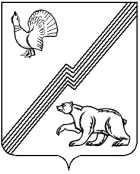 АДМИНИСТРАЦИЯ ГОРОДА ЮГОРСКАХанты-Мансийского автономного округа - ЮгрыПОСТАНОВЛЕНИЕот 29 июля 2021 года								      № 1394-пО внесении изменений в постановление администрации города Югорска от 06.08.2020 № 1061 «Об утверждении Положения о поощрении работников администрации города Югорска»В соответствии со статьей 191 Трудового кодекса Российской Федерации, статьей 26 Федерального закона от 02.03.2007 № 25-ФЗ                       «О муниципальной службе в Российской Федерации», статьей 12 Закона Ханты-Мансийского автономного округа-Югры от 20.07.2007 № 113-оз                         «Об отдельных вопросах муниципальной службы в Ханты-Мансийском автономном округе-Югре», постановлением администрации города Югорска от 18.06.2019 № 1303 «Об утверждении правил внутреннего трудового распорядка администрации города Югорска»:1. Внести в приложение к постановлению администрации города Югорска от 06.08.2020 № 1061 «Об утверждении Положения о поощрении работников администрации города Югорска» (с изменениями от 07.12.2020 №1793) следующие изменения:1.1. Пункт 1 изложить в следующей редакции:«Настоящее Положение определяет виды поощрения работников администрации города Югорска, условия и порядок их применения.Действие настоящего Положения распространяется на лиц, замещающих должности муниципальной службы, а также лиц, замещающих должности, не отнесенные к должностям муниципальной службы, и осуществляющих техническое обеспечение деятельности администрации города Югорска в органах и структурных подразделениях администрации города Югорска (вместе именуемые работники), за исключением работников, в отношении которых полномочиями работодателя наделен руководитель функционального органа администрации города Югорска.».1.2. Пункт 6 изложить в следующей редакции:«6. Ценный подарок вручается работникам за многолетнюю эффективную службу (работу) в администрации города Югорска (более 15 лет) при увольнении со службы (работы) в связи с выходом на пенсию по старости. Стоимость ценного подарка не может превышать 3 000 (три тысячи) рублей.». 2. Опубликовать постановление в официальном печатном издании города Югорска и разместить на официальном сайте органов местного самоуправления города Югорска. 3. Настоящее постановление вступает в силу после его официального опубликования.Глава города Югорска                                                               А.В. Бородкин